Barkham Parish Council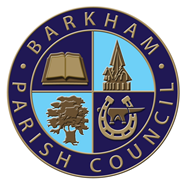 Arborfield Green Community CentreSheerlands RoadArborfield	RG2 9NDTel: 0118 976 2089Email: clerk@barkham-parishcouncil.org.ukClerk: Mrs Ellen TimsMeeting of the Council Noticeto be held on Tuesday 13th December 2022at the Studio Hall, Arborfield Green Community CentreCommencing at 7.30pmPLEASE NOTE: YOU ARE ASKED NOT TO ATTEND THIS MEETING IF YOU HAVE ANY COVID SYMPTOMS OR HAVE TESTED POSITIVE FOR COVID-19.  A G E N D ATo receive and accept any apologies for absence Local Government Act 1972 Sch12, To receive any declarations of interest on items on the agenda (Disclosable Pecuniary Interests) Regulations 2012 (SI 2012/1464)Minutes of the Council Meeting LGA 1972 Sch 12 para 41(1) – To approve the minutes of the meeting held on Tuesday 8th November 2022. Public Participation (allotted time 15 minutes) Public Bodies (admissions to meetings) Act 1960 s 1 extended by the LG Act 1972 s 100Adjournment of the Meeting will be called if any members of the public wish to address the Council on any matters or concerns relating to Barkham. If you would like to ask a specific question to be answered at the meeting, please submit the question at least 24 hours in advancePlanning:Planning Applications – To discuss and agree any comments or objections on planning applications received before 13th December 2022.  223307 - 12 Thorn Close, Barkham, Wokingham, RG41 4SQHouseholder application for the proposed conversion of existing garage to create habitable accommodation, to include changes to fenestration.Comments by 29.11.2022 – Extension requested to 16.12.2022223012 - 20 The Junipers, Barkham, Wokingham, RG41 4UXHouseholder application for the proposed conversion of existing detached garage to create habitable accommodation plus changes to fenestration.Comments by 29.11.2022 – Extension requested to 16.12.2022223281 - Little Hayes, Hayes Lane, Barkham, Wokingham, RG41 4TAHouseholder application for the proposed erection of a two storey front/side extension (east elevation), two storey side extension to include garage (west elevation), two storey rear extension to create habitable accommodation following demolition of existing front extension, existing conservatory and car port with changes to fenestration.Comments by 12.12.2022 – Extension requested to 16.12.2022Outline Planning Approval Adjoining Parish Consultation223528 - 33 Barkham Ride, Barkham, Wokingham, RG40 4EXOutline application for the proposed erection of 68 residential dwellings with associated access, following demolition of the existing dwelling and out buildings. Access only to be considered. (with Appearance, Landscaping, Layout and Scale to be reserved).Comments by 16.12.2022223579 - 22 Barkham Ride, Finchampstead, Wokingham, RG40 4EUApplication for a certificate of existing lawful development for the use of  the building as 2 no. residential dwellings, 22a and 22b Barkham Ride, for more than four years.This type of application does not require consultation, but comments need to be submitted by 21.12.2022Approved and Refused ApplicationsAny Other Planning BusinessWBC Planning Portal problems – Council is asked to discuss the problems raised with the WBC planning portal.  Issues include applications not appearing on all search functions and the documents pages not being secure.Arborfield Green District Centre Consultation Event – Council is asked to receive feedback on the consultation event held by Crest on the 8th December, and to decide on comments to submit in response to the consultation.Local Plan UpdateWard Councillor Report - Council is asked to receive a report from the Cllr Kaiser.Clerks Report – Council is asked to receive a report from the ClerkCIL Projects – Council is asked to review the CIL project list and to consider approving projects to be undertaken using CIL monies.FinanceAccounts – Proposal to agree accounts and payments for October to November 2022 LGA 1972 s150 (5)Report on Monies receivedGrant Applications – Council is asked to discuss grant applications received and amounts proposed by the finance committee for each application to be agreed and paid.  Due to the current energy and cost of living crisis, it was felt by the committee that the amount the Link Visiting scheme had requested was not enough to support any additional residents who may need their support, so the committee is proposing to the council the amount be increased.Dropbox Upgrade – Council is asked to agree to an upgrade of the Dropbox Subscription to a family subscription (up to 6 users) to allow shared use for Speed Watch Councillors to be able to upload and share Speed Watch documents.  The cost of the shared use upgrade is £55.43 for the remainder of the current subscription, and is £167.88 +VAT per year after. CIL Expenditure California Country Park – WBC funding bid request – Council is asked to consider funding improvement to California Country Park using CIL funds.  Contribution requested by WBC is for £25,000.Footpath BA10(a) upgrade – Council is asked to consider funding an upgrade to footpath BA10(a) to make it an accessible path during the winter and wet months.  The cost of the upgrade to the path is £Accounts – Council is asked to review and approve the income and expenditure Accounts as at 30th November 2022.  Council is also informed that the bank statements and reconciliations have been checked and approved by the finance committee.Draft Budget – Council is asked to review the draft budget and suggest any changes ready for final agreement in January.  The Clerks salary is to be reviewed as part of the budget setting process.  The meeting will be closed to the public during the discussion regarding the Clerks salary only.Parish Office OperationsEditorial Policy – Council is asked to review and adopt an editorial policy for its magazine ‘Village Info’.Kings Coronation – Council is asked to consider whether any event will be held for the Coronation of His Majesty King Charles in May 2023.Councillor Forum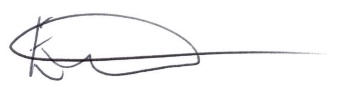 E. Tims		Clerk to the Council   